№37                                                             от 31 марта 2015 годаР Е Ш Е Н И ЕСобрания  депутатов  муниципального  образования«Семисолинское сельское поселение»О внесении изменений в Положение о бюджетном процессе в муниципальном образовании «Семисолинское сельское поселение»В  соответствии  с  Бюджетным  кодексом  Российской  Федерации, Федеральным     законом от 06.10.2003 года № 131-ФЗ «Об общих принципах организации местного самоуправления в Российской Федерации» Собрание депутатов муниципального образования «Семисолинское  сельское поселение р е ш а е т :1.  Внести в Положение о бюджетном процессе в муниципальном образовании «Семисолинское сельское поселение», утвержденное решением Собрания депутатов муниципального образования  «Семисолинское сельское поселение» от 10 ноября 2009 года следующие изменения:1.1.  Часть 2 статьи 9 изложить в следующей редакции:«2. В бюджет поселения подлежат зачислению налоговые доходы от следующих федеральных налогов и сборов, в том числе налогов, предусмотренных специальными налоговыми режимами:налога на доходы физических лиц - по нормативу 2 процентов;единого сельскохозяйственного налога - по нормативу 30 процентов;государственной пошлины за совершение нотариальных действий должностными лицами органов местного самоуправления поселения, уполномоченными в соответствии с законодательными актами Российской Федерации на совершение нотариальных действий, за выдачу органом местного самоуправления поселения специального разрешения на движение по автомобильной дороге транспортного средства, осуществляющего перевозки опасных, тяжеловесных и (или) крупногабаритных грузов, - по нормативу 100 процентов.»;1.2. Статью 10 изложить в следующей редакции:«Статья  10. Неналоговые доходы бюджета поселения	Неналоговые доходы бюджета поселения формируются в соответствии со статьями 41, 42 и 46 Бюджетного кодекса, в том числе за счет:	доходов от использования имущества, находящегося в муниципальной собственности, за исключением имущества бюджетных муниципальных и автономных учреждений, а также имущества муниципальных унитарных предприятий, в том числе казенных, - по нормативу 100 процентов;	доходов от продажи имущества (кроме акций и иных форм участия в капитале), находящегося в муниципальной собственности, за исключением  движимого имущества бюджетных муниципальных и автономных учреждений, а также имущества муниципальных унитарных предприятий, в том числе казенных, - по нормативу 100 процентов;	доходов от платных услуг, оказываемых муниципальными казенными учреждениями;	части прибыли муниципальных унитарных предприятий, остающейся после уплаты налогов и иных обязательных платежей, в размерах, определяемых в порядке, установленном решением Собрания депутатов поселения.платы за использование лесов, расположенных на землях, находящихся в муниципальной собственности, - по нормативу 100 процентов.В бюджет поселения поступают:доходы от продажи земельных участков, которые расположены в границах поселения, находятся в федеральной собственности и осуществление полномочий Российской Федерации по управлению и распоряжению которыми передано органам государственной власти Республики Марий Эл, - по нормативу не менее 50 процентов, если законодательством Республики Марий Эл не установлено иное;доходы от передачи в аренду земельных участков, которые расположены в границах поселения, находятся в федеральной собственности и осуществление полномочий Российской Федерации по управлению и распоряжению которыми передано органам государственной власти Республики Марий Эл, а также доходы от продажи прав на заключение договоров аренды таких земельных участков - по нормативу не менее 50 процентов, если законодательством Республики Марий Эл не установлено иное;доходы от продажи объектов недвижимого имущества одновременно с занятыми такими объектами недвижимого имущества земельными участками, которые расположены в границах поселения, находятся в федеральной собственности и осуществление полномочий Российской Федерации по управлению и распоряжению которыми передано органам государственной власти Республики Марий Эл, - по нормативу не менее 50 процентов, если законодательством Республики Марий Эл не установлено иное.»2. Обнародовать настоящее решение  в установленном порядке.3. Контроль за исполнением настоящего решения возложить на постоянную комиссию по бюджету, налогам и вопросам местного самоуправления.Глава муниципального образования«Семисолинское сельское поселение»                              А.Хасанов                                        «Семисола ял кундем» муниципальный образованийын депутатше- влакын  Погынжо425140,  Морко район, Семисола ял Советский урем, 14 тел. (83635) 9-56-41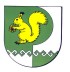 Собрание депутатовмуниципального образования«Семисолинское сельское поселение»425140, Моркинский район, д.Семисола, ул.Советская, д.14 тел. (83635)9-56-41